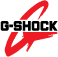 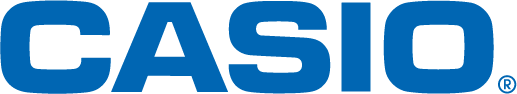 G-SHOCK PRESENTA RELOJES PARA DESAFIAR EL MUNDOLa marca dio a conocer el GULFMASTER NEW QUAD SENSOR, el reloj para desafiar cualquier misión marítima, gracias a que es resistente y prácticamente indestructible. En la exhibición al interior del Acuario Inbursa, G-SHOCK también presentó otros de sus emblemáticos modelos, los cuales son ejemplo de resistencia y estilo a la vez.Ciudad de México, a 08 de septiembre de 2016.– Superar las adversidades en las profundidades del océano y la conquista del altamar, esto y más es posible con GULFMASTER y FROGMAN, relojes que ejemplifican a la perfección el insuperable nivel de resistencia que ofrece G-SHOCK a través de su avanzada tecnología y diseño. Éstos y otros emblemáticos modelos fueron presentados por la marca japonesa este 8 de septiembre durante un evento especial en el Acuario Inbursa.Diferentes e icónicas piezas digitales y analógicas de G-SHOCK estuvieron presentes en las salas de este recinto, haciendo gala de la extensa y variada oferta que la marca pone a disposición de sus clientes, sin importar el tipo de actividad que realicen. Por ejemplo, la alta capacidad de resistencia y adaptabilidad de los relojes fue puesta en acción cuando buzos certificados, que portaban los sofisticados modelos, se sumergieron en el tiburonario para una exclusiva exhibición.G-SHOCK, en su búsqueda por ofrecer piezas que puedan ser utilizadas aún en las misiones más extremas, desarrolló la filosofía Project Team Tough. Ésta surge del interés de la marca por llevar la resistencia a nuevas dimensiones y adaptarla a situaciones ambientales del planeta, ya sea en la tierra, el cielo o el mar. Tomando como inspiración este último, emergen de las profundidades del océano GULFMASTER y FROGMAN.Como su nombre lo indica, el GULFMASTER nació para vencer las inclemencias del mar, pues además de que está equipado con cuatro sensores que proporcionan información sobre los constantes cambios climáticos, cuenta con sensor de profundidad, brújula, barómetro, termómetro y altímetro, elementos que facilitarán la navegación a capitanes de barcos y amantes del océano.Mientras tanto, el FROGMAN está integrado por un sensor triple, el cual le otorga funciones de medición de profundidad, brújula y termómetro. Asimismo, incluye un modo que da lecturas de profundidad, presión del agua, temperatura, tiempo de inmersión y ascenso, entre otras: la herramienta ideal para los buzos profesionales.Asimismo, en el evento fueron presentadas tres líneas de G-SHOCK más: MASTER OF G - BLACK & GOLD, G-STEEL y Youth Line-up.MASTER OF G - BLACK & GOLD está compuesta por GULFMASTER, GRAVITYMASTER y MUDMASTER, los cuales –además de contar con la resistencia absoluta que los ha caracterizado desde siempre– presentan un nuevo e irresistible aspecto vintage.Por otra parte, la elegancia se hizo presente gracias a la colección de G-STEEL que, gracias a que sus relojes están hechos de acero y resina fina, así como por su atractivo y nuevo diseño de carátula, son el accesorio ideal para los hombres de negocios activos.Por último, la atractiva irreverencia de la juventud se materializó con Youth Line-up y sus modelos G-Lide GAX-100, pensado especialmente para los surfers y nadadores que quieren estilo y funcionalidad en una sola pieza; Black Out, con características que cubren las necesidades de las fuerzas militares especiales, como su pantalla LCD inversa que no interfiere con la visión nocturna; y Military Color Layer, cuyas correas bicolor perforadas están disponibles en una variedad de colores, con acabados brillantes y mate. Asimismo, la evolución de la marca quedó plasmada sobre la Nueva Serie GA-700 gracias a su innovadora carátula con diseño 3D, manecillas más gruesas y su botón frontal que activa la súper iluminación LED, para una fácil lectura en ambientes oscuros.Al igual que el modelo Caue Amaral, la actriz Daniela Cordero, el seleccionado nacional de rugby Pascal Nadaud, el actor Beng Zeng, los BMXers profesionales Jonna Johnsen y Manuel Riestra, la conductora Iliana Jiménez, así como otros invitados que asistieron al Acuario Inbursa, tú también desafía los elementos y pon a prueba las características de éstos y otros modelos de G-SHOCK y comprueba que éstos son el balance perfecto entre resistencia, estilo urbano y sofisticación.Tú también desafía los elementos y pon a prueba las características de éstos y otros modelos de G-SHOCK y, al igual que los asistentes al Acuario Inbursa, comprueba que éstos son el balance perfecto entre resistencia, estilo urbano y sofisticación.“Estamos orgullosos de presentar estas líneas de G-SHOCK y demostrar de primera mano la resistencia que caracteriza a la marca aún bajo condiciones extremas, como explorar el océano, realizar misiones de rescate o cruzar los cielos”, comentó Masaaki Fujino, director general de Casio México.Mantente conectado a través de:Twitter: @CasioGShockMXFacebook: CASIO G-SHOCKAcerca de Casio MéxicoCasio Computer Co., Ltd. es uno de los líderes mundiales en productos de electrónica de consumo y soluciones tecnológicas para empresas. Desde su fundación en 1957, la compañía se ha esforzado por trabajar en su  filosofía basada en la “creatividad y contribución” a través de la introducción de productos innovadores e imaginativos. Con presencia en más de 25 países ubicados en Asia, Norteamérica y Europa, cuenta con una plantilla conformada por más de 12 mil empleados alrededor del mundo. Su amplio portafolio de productos incluye: calculadoras, cámaras digitales, diccionarios electrónicos, relojes, rotuladores, proyectores, instrumentos musicales, cajas registradoras, proyectores profesionales, entre otros. La división de relojes Casio México es subsidiada por Casio América Inc. Para más información, visita www.casiomx.com/products/Watches/Acerca de Casio America, Inc.Casio America, Inc., Dover, N.J., es una subsidiaria estadounidense de Casio Computer Co., Ltd., de Tokio, Japón, uno de los manufactureros líderes a nivel mundial de electrónicos y soluciones de equipo para negocios. Establecida en 1957, Casio America, Inc. comercia calculadoras, teclados, dispositivos de presentación móviles, impresoras para etiquetas y discos, relojes, cajas registradoras y otros productos electrónicos de consumo. Casio se ha esforzado por desarrollar su filosofía corporativa de "creatividad y contribución" a través de la introducción de productos innovadores e imaginativos. Para más información, visite www.casiousa.com.CONTACTOJorge AlvarezAnother Company(55) 6392 1100 ext. 2407jorge@anothercompany.com.mxSHOWROOMTe invitamos a conocer las novedades de G-SHOCK en el showroom ubicado en las oficinas de Another Company, en donde podrás descubrir y experimentar los nuevos modelos que esta marca de resistentes relojes tiene para ti.Para una mejor experiencia te recomendamos llamar para solicitar una visita.Showroom Another CompanyRío Rhin 27, Col Cuauhtémoc(55) 6392 1100 ext. 2600showroom@anothercompany.com.mx